Outpatient PharmacyInbound ePrescribing (IEP) Meds-by-Mail (MbM) Class 3 to Class 1 ConversionVistA Patch # PSO*7.0*700Release Notes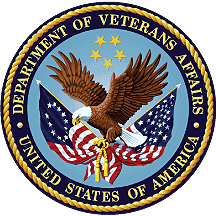 December 2023Version 1.0Department of Veterans AffairsOffice of Information and Technology (OI&T)Table of Contents1.	Introduction	31.1	Related Patches	31.2	Summary of Changes	32.	Reflection Terminal Display Settings	173.	Product Documentation	20IntroductionThe Inbound Electronic Prescribing (eRx) v5.0 enhancements released in the stand-alone VistA patch PSO*7*700 introduces a new option called eRx Holding Queue Processing [PSO ERX QUEUE PROCESSING] for processing inbound eRx records more safely and efficiently. The existing option Complete Orders from eRx [PSO ERX FINISH] will still be available to the users with a message that it will be retired soon (Patch PSO*7*746), and they should use the new option. This new option also includes a few enhancements that were originally created by MbM (Meds-by-Mail) in-house (class 3) to address some of their specific needs. These enhancements are now available to all VA Medical Centers. This patch also addresses 3 Service Now Tickets. A summary of the changes can be found below.Related PatchesThis functionality enhancement is being released via a single VistA patch:   APPLICATION/VERSION                              PATCH   ----------------------------------------------------------   OUTPATIENT PHARMACY (PSO) V. 7.0                 PSO*7*700Summary of ChangesBelow is a list of the changes made to the existing Outpatient Pharmacy eRx functionality. Please, refer to the patch description and documentation for more detailed information.‘Semi-retirement’ of the Complete Orders from eRx [ PSO ERX FINISH] optionWhile this option is not being deleted or blocked from being accessed by this patch, its functionality is being 100% replaced by a new option described below. Upon entering this option, the users will now see the following message:     ************************** NOTICE ****************************     This option will be retired soon. Please, use the new option:     ERX   eRx Holding Queue Processing [PSO ERX QUEUE PROCESSING]     It fully replaces this option and provides some additional     functionality that will help you process incoming eRx records     more efficiently.     **************************************************************NOTE: A subsequent patch scheduled to be released in the second half of 2024 will disable this option.New option eRx Holding Queue Processing [PSO ERX QUEUE PROCESSING]This new option includes 100% of the functionality in the option mentioned above while making great improvements on the sorting, searching, grouping and especially the display of the outside data compared to VistA corresponding elements. It goes a little further and introduces the suggestion functionality for VistA Patient, Provider and Drug/SIG when the users try to match the incoming data to VistA records. Below are some of the main features included in this new option. For more detailed information look for the ePrescribing User Documentation on the VDL (www.va.gov/vdl).VistA Patient SuggestionWhen matching eRx Patient to a corresponding VistA Patient before the user is prompted for the VistA entry, it will first be presented with suggestion (if any) based on the following logic:- Once a VistA Patient is matched and later validated to an eRx Patient it is then "remembered."- When a new eRx prescription is received for the same eRx Patient the "remembered" VistA Patient(s) are then presented as suggestions for the user to select, as shown below (Validate Patient Screen - Edit action):- The left column has information about the eRx Patient while the right column has information about the VistA Patient. The 'Last Match' field indicates the last time the VistA Patient was matched to the eRx Patient and validated. When a corresponding field does not match it will display in reverse video.- When presented with a suggestion the user is given 3 options: (A)ccept, (F)orget or (E)xit:ACCEPT - Accepts the suggested VistA Patient and matches it to the eRxFORGET - Forgets this suggested VistA Patient so that it is not presented again in the future to any userEXIT   - Exits and proceed to match the VistA Patient manually    If more than one suggestion exists, then a 4th option is included: (N)ext:    ACTION on SUGGESTION: (A)CCEPT  (F)ORGET  (N)EXT  (E)XIT: EXIT// NEXT   - Ignores the current suggestion and view the next oneVistA Provider SuggestionWhen matching eRx Provider to a corresponding VistA Provider before the user is prompted for the VistA entry it will first be presented with suggestion (if any) based on the following logic:- Once a VistA Provider is matched and later validated to an eRx Provider it is then "remembered."- When a new eRx prescription is received for the same eRx Provider the "remembered" VistA Provider(s) are then presented as suggestions for the user to select, as shown below (Validate Provider Screen - Edit action):- When presented with a suggestion the user is given 3 options: (A)ccept, (F)orget or (E)xit:ACCEPT - Accepts the suggested VistA Provider and matches it to the eRxFORGET - Forgets this suggested VistA Provider so that it is not presented again in the future to any userEXIT   - Exits and proceed to match the VistA Provider manually    If more than one suggestion exists, then a 4th option is included: (N)ext:    ACTION on SUGGESTION: (A)CCEPT  (F)ORGET  (N)EXT  (E)XIT: EXIT// NEXT   - Ignores the current suggestion and view the next oneVistA Medication (Drug, Dosage, Qty, SIG, etc.) SuggestionWhen matching the eRx Drug to a corresponding VistA Drug before the user is prompted for the VistA entry it will first be presented with suggestion (if any) based on the following logic:- Once an eRx is accepted, it moves to the Pending Queue as a Pending Order. After the Pending Order is finished it becomes an Active prescription. At this point the software will "create a memory" of how the prescription was entered (Drug, Dosage, Days Supply, Qty, # of refills, etc.). - When a new eRx prescription is received for the same eRx Drug, NDC Code, SIG, Qty, Days Supply, # of Refills and Substitution allowance. The "remembered" VistA fields are then presented as suggestions for the user to select, as shown below (Validate Drug Screen - Edit action):- When presented with a suggestion the user is given 3 options: (A)ccept, (F)orget or (E)xit:ACCEPT - Accepts the suggested VistA Rx data and matches it to the eRxFORGET - Forgets this suggested VistA Rx data so that it is not presented again in the future to any userEXIT   - Exits and proceed to match the Rx data manually    If more than one suggestion exists, then a 4th option is included: (N)ext:    ACTION on SUGGESTION: (A)CCEPT  (F)ORGET  (N)EXT  (E)XIT: EXIT// NEXT   - Ignores the current suggestion and view the next onePatient Validation ScreenThe content of the Patient Validation screen was completely re-arranged to show the eRx Patient and the VistA Patient side-by-side. In addition, the eRx Patient allergy list (received from the outside prescriber) will be displayed as well as the ChampVA Rx Benefit eligibility (MBM sites only). Besides displaying the patient’s information side-by-side, a few other features were introduced to make the screen more user friendly, such as:When there is a mismatch for field (e.g., Name, DOB, etc.) the content of such field will display in reverse video in for both records, eRx and VistA Patients.The content will display in highlight to stand out from the field label. Note: These features depend on the terminal display settings being set differently for reverse video and highlighted font for it to work. See below on how to set them.Below is an example of how the new screen will be displayed (without the reverse or highlighted video features):Provider Validation ScreenThe content of the Provider Validation screen was completely re-arranged to show the eRx Provider and the VistA Provider side-by-side. In addition, the Besides displaying the providers side-by-side, a few other features were introduced to make the screen more user friendly, such as:When there is a mismatch for field (e.g., Name, DEA#, etc.) the content of such field will display in reverse video in for both records, eRx and VistA providers.The content will display in highlight to stand from the field label. Note: These features depend on the terminal display settings being set differently for reverse video and highlighted font for it to work. See below on how to set them.     Below is an example of how the new screen will be displayed (without the     reverse or highlighted video features):Drug/SIG Validation ScreenThe content of the Drug Validation screen was completely re-arranged to show the eRx Drug information and the VistA corresponding fields in a side-by-side arrangement. In addition, the eRx Patient allergy list (received from the outside prescriber) will be displayed as well as the list of allergies from the VistA patient.Besides displaying the information side-by-side, a few other features were introduced to make the screen more user friendly, such as:When there is a mismatch for field (e.g., Drug Name, Qty, etc.) the content of such field will display in reverse video for both fields, eRx and VistA.The content will display in highlight to stand from the field label. Note: These features depend on the terminal display settings being set differently for reverse video and highlighted font for it to work. See below on how to set them.     Below is an example of how the new screen will be displayed (without the     reverse or highlighted video features):New action View History Log (HL)This new action added eRx Holding Queue Display screen will allow the user to view a comprehensive history of the eRx as it moves through the OP application, including activities in Backdoor Pharmacy. Please, refer to the user documentation for more information about this new option.Batch Hold and Un-Hold FunctionalityThe current Hold and Un-Hold actions were modified to perform the following additional function: every time a prescription is put on Hold or removed from Hold, the software will check if other prescriptions exist for that patient that were sent by the same prescriber on the same day. If any are found, the software will ask the user if they want to Hold (or Un-Hold) those additional eRx records as well, as shown below:New Allergy Functionality EnhancementsFunctionality related allergies is being improved through the following modifications:When matching or accepting validation of a VistA patient it will display in the warnings if the VistA patient selected has no Allergy Assessment:A new screen titled 'Patient Allergies' was created to show the eRx Patient allergies side-by-side with the VistA Patient allergies in detail. This new Screen can be invoked by using the PA (Patient Allergy) hidden action from the following screens:         - eRx Holding Queue Display Screen (eRx Holding Queue)         - Patient Validation Screen (eRx Holding Queue)         - Drug Validation Screen (eRx Holding Queue)         - Pending Order Orders Screen (Backdoor OP)This new screen contains an action called VPA (VistA Patient Allergies), which allows the user to update the VistA Patient Allergies without leaving the option.Note: In order to use the VPA action the VistA Patient must have been previously matched.Change View Action – All 3 listsMost of the prompts when entering the option have been converted into User Preferences changed after loading the list and can be saved by each user as their preferred View through the hidden action CV (Change View) in all 3 lists: Patient Centric Queue, Single Patient Queue and Rx Medication Queue. The change made with this action can be saved for the individual user as a preferred view for every time the enter the option. It can also be deleted later.Header Section Changes – All 3 listsThe header part of the option was modified to display information about the parameters used to compose the list, such as LOOK BACK DAYS, MAX. QUEUE SIZE, ERX STATUS, etc.Grouping/Un-Grouping by CS – All 3 listsThe Grouping by CS (Controlled Substances) have a new format, which separates entries in the queue.Switching from Patient Centric to Rx Medication QueueThe user will be able to switch views more easily between the Patient Centric and the Rx Medication queues via the PC and RX actions.New choices for Searching recordsQueue Search/Filter adds 4 new options in the Patient Centric View: RX#, VISTA PATIENT, VISTA PROVIDER and MATCH STATUS. In addition, the interface for performing searches was changed to display information about the selected filters, including in the header part of the list. The current filters can easily be reset via the RAF (Remove Filters) action.Match Status Search (explained)The Match Status filter was added to the Patient Centric and Rx Medication View and it has 4 different choices shown below:PATIENT NOT MATCHEDPROVIDER NOT MATCHEDDRUG NOT MATCHEDPATIENT, PROVIDER AND DRUG MATCHED1: Includes records where the patient has not been matched2: Includes records where the provider has not been matched yet, but the patient is matched3: Includes records where the drug has not been matched yet, but the patient and the provider are matched4: Includes records with the patient, provider and drug matchedFilter information on the Header sectionThe header in the Patient Centric and Medication views will display information about the selected filters, as shown below: Note: The current filters can easily be reset via the RAF (Remove All Filters) action.Simplified SortingQueue Sorting was streamlined to allow the user to quickly sort the list through specific actions for each column and allows for Descending Sorting (not available in the replaced option). For example: SPAT sorts the list by PATIENT in an ascending order, a subsequent SPAT will sort it in a descending order. Refresh ActionA new action called Refresh (REF) was added to allow the user to re-display the queue. This feature allows the user to view the latest 'locks' from other users that have been placed since the queue was last built as well as the changes in the records that have already been processed since the last time the list was loaded.Look Back Days ActionA new action called Change Look Back Days (LBD) was created to quickly allow the user to change the number of days to look back for records.Next Patient ActionA new action called Next Patient (NP) was created to assist users in selecting the next eRx Patient with the oldest actionable record on the queue to be worked on without too many keystrokes.Show/Hide Details ActionA new action called Show/Hide Details (DET) under the Single Patient Queue as well as the Rx Medication Queue and it will show/hide additional information about each one of the eRx on the list. It will display Qty, # of Refills, Days Supply, and the SIG (medication instructions).Include All Statuses ActionA new action called Include All Statuses (IAS) under the Single Patient list will show/hide non-actionable statuses like Processed (PR), Removed (RM), etc. Furthermore, a field on the header will indicate which statuses are being displayed: ALL or ACTIONABLE only.Quick Filter by Message TypeWithin the Rx Medication Screen (or Rx List View Screen) the user will have the ability to easily filter the list by Message Type by selecting one of the following hidden actions.           NEW  New Rx's Only           CR   Change Request Only                      RXF  Rx Refill Only                IE   Inbound Errors Only            OE   Outbound Errors Only           CA   Cancel Rx's Only              CN   Cancel Response Only           CX   Change Response Only           RRQ  Renewal Request Only            RRP  Renewal Response OnlyNote: The same result can be accomplished via the SQ (Search Queue) action and selecting #7 and then the specific message type.NDC Code include on the Print eRx outputThe NDC code will now be printed under the eRx Drug in the output print from the Print eRx action, as shown below:Remove Action to work on held eRx recordsThe Remove eRx (RM) action will now work for eRx records that are currently on Hold. Before, the user had to Un-Hold the record before removing it.Changes to Jump to OP ActionThe Jump to OP (JO) action only allowed the user to 'jump' to Backdoor Pharmacy option if the patient had pending orders to be finished. This restriction is being removed by this patch. Furthermore, the jump will be restricted to the VistA Patient matched being validated first before the user can jump.Complete Orders from OERR [PSO LMOE FINISH] - Pending Order QueueA few changes have been made to this option regarding the processing of eRx prescriptions.Routing Field edit enabled for CS eRx OrdersUsers will now be allowed to edit the Routing (Mail/Window) field for a CS eRx Pending order. Pending Order Side-by-Sie Interface for eRx OrdersSimilar to the eRx Drug Validation screen shown above the view of a pending order that originated from an eRx will be displayed differently in the Patient Prescription Processing [PSO LM BACKDOOR ORDERS] and Complete Orders from OERR [PSO LMOE FINISH] options. When these options identify the pending order an eRx prescription it will automatically switch the display of the data to a side-by-side viewing where the left side shows the eRx prescription information (from the outside doctor) while the right-side shows the VistA corresponding information.Besides displaying the information side-by-side, a few other features were introduced to make the screen more user friendly, such as:When there is a mismatch for field (e.g., Drug Name, Qty, etc.) the content of such field will display in reverse video for both fields, eRx and VistA.The content will display in highlight to stand from the field label. Note: These features depend on the terminal display settings being set differently for reverse video and highlighted font for it to work.Below is an example of how the new screen will be displayed (without the reverse or highlighted video features) for a new eRx Pending Order:Below is an example of how the new screen will be displayed (without the reverse or highlighted video features) for a renewal eRx Pending Order:The following documents will describe this new functionality in greater details:PSO*7*700 Patch DescriptionInbound ePrescribing User Manual (Unit 7 Part 1)Inbound ePrescribing User Manual (Unit 7 Part 2)Three ServiceNow tickets are being addressed by this patch:Ticket INC25762338 - Broken eRx drug auto-match on RxRenewalResponsesThis issue was caused by PSO*7*706 released on December 12th, 2022. The auto-matching functionality of provider and drug was moved from the eRx Hub to VistA.  However, VistA did not implement drug auto-matching for RxRenewalResponse records forcing the users to match the VistA dispense drug manually. This patch will fix the issue by extending the VistA auto-matching functionality to RxRenewalResponse records as well.  Ticket INC28342622  - PSOERXR1 - DEA # displayAfter the release of patch PSO*7*545 it was reported that the VistA Provider DEA# was no long being displayed on the eRx Holding Queue Display screen. This patch addresses the problem.Ticket INC28554236 - Un-Accept/EC/HC Hold IssueIt was reported that an eRx record was wrongly automatically being marked as PR (PROCESSED) after the user un-accepted an order from the Pending Queue back into the eRx Holding Queue and a placed a Change Request for it. The PR status was assigned as soon as the user removed the eRx record from Hold.Reflection Terminal Display SettingsAlthough not required to use the new eRx Holding Queue Processing [PSO ERX QUEUE PROCESSING] option, for you to have a better user interface experience it’s important that you adjust a few settings on your Reflection Terminal application. Below you will find a step-by-step on how to set the colors on your terminal display that works best for you.STEP 1 – Click on Display below to open the Terminal Display Settings on your Reflection application. Some Reflection applications may have a different top menu layout, which you will have to find this “Display” menu item via a different path.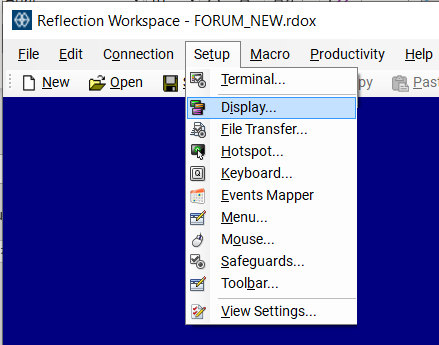 STEP 2 – When the window below opens, click on Modify the currently selected theme file.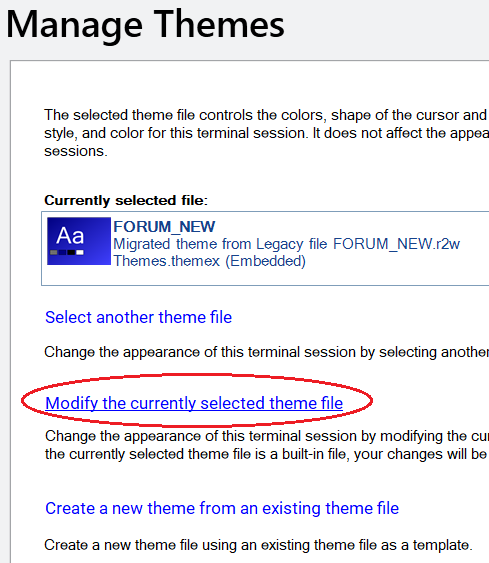 STEP 3 – Scroll down until you find the “Text Color Mapping” section. Here is where you will be able to set the color scheme that works best for you.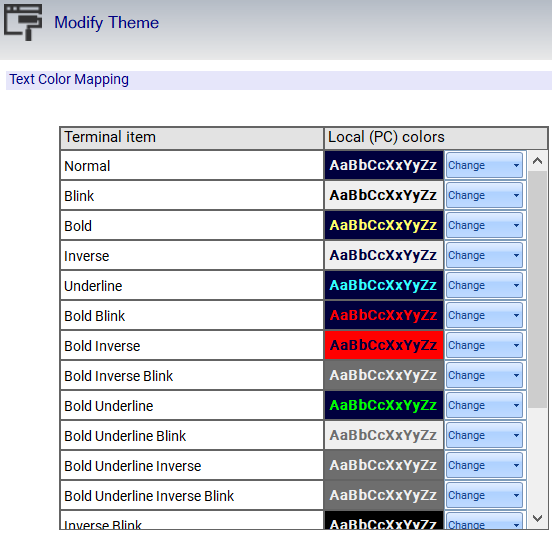 Once you reach this color mapping you can adjust the colors by clicking on the “Change” button specific to each text feature supported by the terminal. See below for a few examples on where each setting is used in the new option: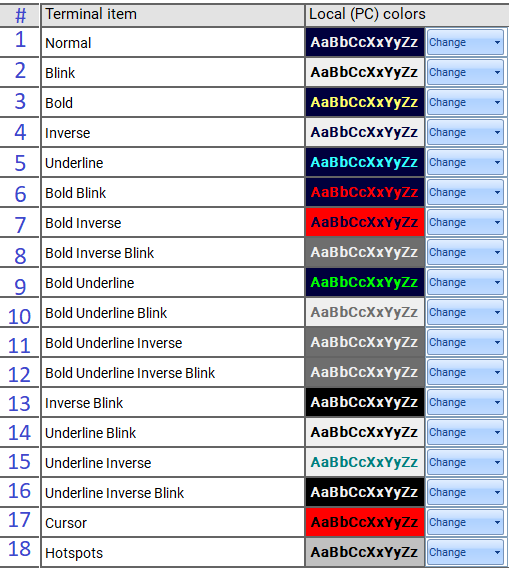 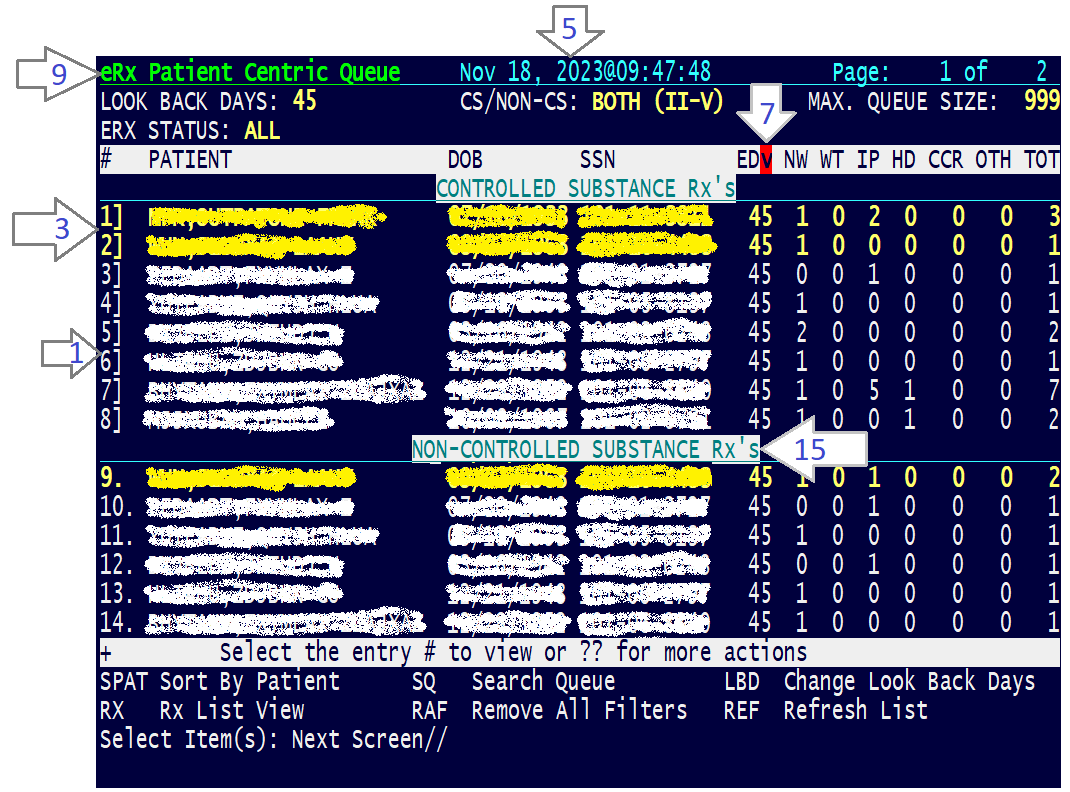 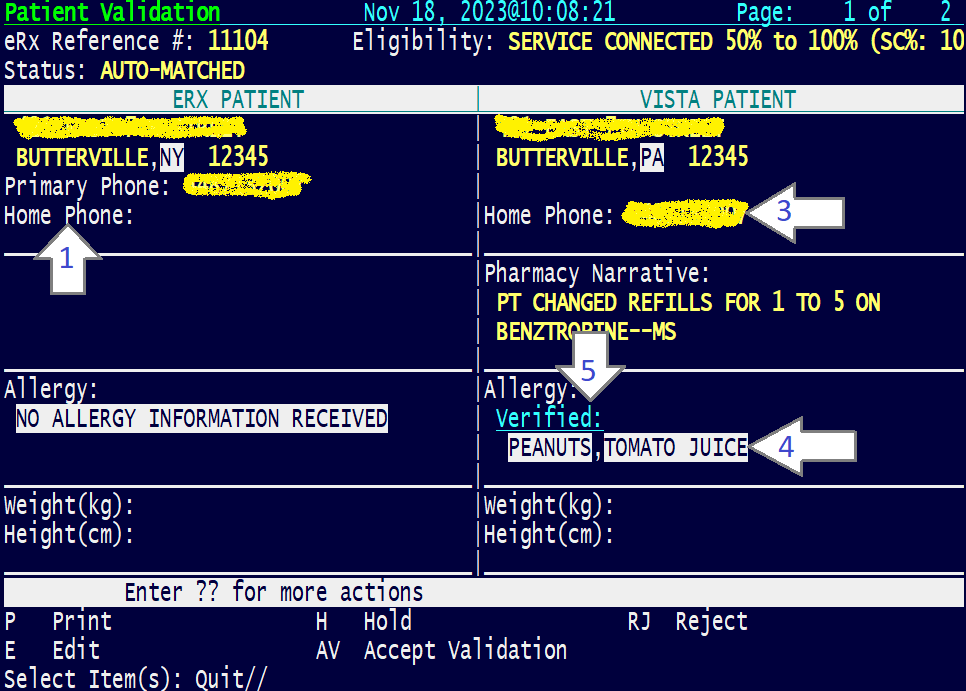 Product DocumentationDocumentation describing the new functionality introduced by this patch is available. The preferred method is to retrieve files from download.vista.med.va.gov. This transmits the files from the first available server. Sites may also elect to retrieve files directly from a specific server.Sites Software and Documentation Retrieval Instructions:Upon National Release the documentation will be in the form of Adobe Acrobat files. Documentation will be found on the VA Software Documentation Library at: https://www.va.gov/vdl/    Select Item(s): Next Screen// E   Edit                                                      |Sugg. 1 of 1 - 08/08/23|    ERX PATIENT                       VISTA PATIENT |From eRx#: 123123      |__________________________________________________________________________    Name:OPEKXAQDY,XUISCSD           |Name:OPEKXAQDY,XUISCSD F    DOB :XXX 99, 9999                |DOB :XXX 99, 9999    Sex :MALE                        |Sex :MALE    SSN :999999999                   |SSN :999-99-9999    Address:                         |Address:     123 FAKE STREET #101            | 123 FLAKE ST SUITE 101     XXXXX,XX  99999                 | PLANO,TX 75025    Primary Phone: 0236663417        |_____________________________________|____________________________________    ACTION on SUGGESTION: (A)CCEPT  (F)ORGET  (E)XIT: EXIT//                                                     |Sugg. 1 of 1 - 08/08/23|    ERX PROVIDER                      VISTA PROVIDER|From eRx#: 123123      |   __________________________________________________________________________    Name:AEXRFGRI,APSKACWHZ           |Name:AEXRFGRI,APSKACWHZ    NPI :999999999                    |NPI : 999999999    DEA#:XX9999999                    |DEA#: XX9999999    Phone #: 555-220-0303             |Phone #: (555) 220-0303    Address:                          |Address:    123 NOWHERE RD                    |123 NOWHERE RD    XXXXXXXXXX,XX  99999              |XXXXXXXXXX,XX  99999   ___________________________________|_____________________________________     ACTION on SUGGESTION: (A)CCEPT  (F)ORGET  (E)XIT: EXIT//                                                 |Sugg. 1 of 1 - 06/11/23|RX MED                               VISTA MED  |From Rx#: 2297913      |________________________________________________________________________Drug: Meloxicam 15mg Tablet         |Drug: MELOXICAM 15MG TABSubstitution? YES     Renewals? YES |Drug Message:                                    | NATL FORM (2/10)____________________________________|___________________________________SIG:                                |SIG: TAKE 1 TAB PO Q6H PRN              | TAKE ONE TABLET BY MOUTH ONCE EVERY                                    | 6 HOURS AS NEEDED____________________________________|___________________________________Provider Notes/Comments:            |Provider Comments:____________________________________|___________________________________Quantity: 90                        |Quantity: 90Dispense Unit:                      |Dispense Unit: TABQty Qualifier: Original Quantity    |____________________________________|_______________________________________Days Supply: 23     Refills: 5      |Days Supply: 23     Refills: 5____________________________________|_______________________________________ACTION on SUGGESTION: (A)CCEPT  (F)ORGET  (E)XIT: EXIT// eRx Reference #: 999999          Eligibility: SCStatus: AUTO-MATCHED/EDITED & VALIDATED by TEST,USER on 1/28/23@14:52:29                ERX PATIENT                       VISTA PATIENT           _________________________________________________________________________Name: XXXX,XXXXXXX XXXX                |Name: XXXX,XXXXXXX XXXX          DOB : XXX 99, 9999                     |DOB : XXX 99,9999SSN : 999999999                        |SSN : 999-99-9999                Sex : MALE                             |Sex : MALE                       Address:                               |Address:                          123 PATIENT WAY                       | 123 PATIENT WAY                  XXXXXXXX,XX  99999                    | XXXXXXXX,XX  99999              Home Phone: 9999999999                 |Home Phone: 999-999-9999         _______________________________________|_________________________________Allergy:                               |Allergy:                          NO ALLERGY ASSESSMENT                 | NO KNOWN ALLERGIES              _______________________________________|_________________________________                                       |Pharmacy Narrative:              _______________________________________|_________________________________Weight(Kg):                            |Weight(Kg):                      Height(cm):                            |Height(cm):                      _______________________________________|_________________________________Provider Validation      Apr 16, 2023@17:52:07        Page:    1 of    1 eRx Reference #: 344422        eRx Patient: TEST,PATIENTStatus: AUTO-MATCHED                                               ERX PROVIDER                         VISTA PROVIDER       _____________________________________________________________________Name: TEST,PROVIDER                   |Name: TEST,PROVIDER NPI : 1073579710                      |NPI : 1073579710      DEA : AV4538419                       |DEA : CC4796237  DEA EXP: 12/23/20                                      |                                 Address:                              |Address:                          123 FAKE STREET SOUTH                | 123 FAKE STREET NORTH XXXXXX,XX 99999                      | XXXXXX,XX 99999                  Tel: 999-999-9999                    | Tel: (999) 999-9999 Fax:                                 | Fax:                 ______________________________________|__________________________________Drug Validation      Aug 18, 2023@13:58:45          Page:    1 of    3 eRx Reference #: 123211        Date Written: 8/10/23    Effective Date: Status: MANUALLY-MATCHED                                               Allergy:                        |Allergy:                            NO ALLERGY INFORMATION RECEIVED | NO KNOWN ALLERGIES                 ________________________________|_____________________________________Drug: BREZTRI AEROSPHERE 160 MCG|1)Drug: BREZTRI AEROSPHERE 160 MCG         -9MCG-4.8MCG/ACTUATION HFA|                                         AEROSOL INHALER           |                                   Substitution? YES  Renewals? YES|Drug Message:                                                      | NATL FORM (10-01) (NDC)            ________________________________|_____________________________________SIG:                            |SIG:                                  Inhale 2 puffs twice a day by  | INHALE 1 PUFF PSIV EVERY MORNING    inhalation route for 30 days.  |                                   ________________________________|_____________________________________                                |2)   Dosage: 1 PUFF                                                  |       Verb: INHALE                                |Disp. Units:                                                        |       Noun:                                                       |      Route: NASAL                                |   Schedule: QAM                     ________________________________|_____________________________________                                |3)Patient Instructions:                                              |                                    ________________________________|_____________________________________Provider Notes/Comments:        |4)Provider Comments:                                                 | ________________________________|_____________________________________                                |5)Pat. Status: OTHER FEDERAL         ________________________________|_____________________________________Quantity: 30                    |6)Quantity: 30                       Dispense Unit:                  |  Dispense Unit: BX                 Qty Qualifier: Original Quantity|                                   ________________________________|_____________________________________Days Supply: 30     Refills: 5  |7)Days Supply: 30     8)Refills: 5   ________________________________|_____________________________________                                |9)Routing: MAIL                      ________________________________|_____________________________________                                |10)Clinic: CCNRX CLINIC                           ________________________________|_____________________________________ Select Action: Next Screen// H   Hold   Select HOLD reason code: HAL       NO ALLERGY ASSESSMENT Additional Comments (Optional): TESTING BATCH HOLD Updating...done. The following prescriptions are from the same provider and received on the same day: PROVIDER: TEST,PROVIDER           eRx RECEIVED DATE: JAN 28, 2023@10:57:14 ERX ID     DRUG NAME                      PROVIDER                  STATUS -------------------------------------------------------------------------- 123011     GABAPENTIN 300MG CAP           TEST,PROVIDER             N 123012     CITALOPRAM HYDROBROMIDE 20MG T TEST,PROVIDER             N 123013     IBUPROFEN 400MG TAB            TEST,PROVIDER             N 123014     ACETAMINOPHEN 325MG TAB        TEST,PROVIDER             NDo you want to put them on HOLD-HAL? No// YES     Updating...done.*******************************   WARNING(S)  *************************VistA Patient does not have an Allergy Assessment.***********************************************************************     Rx Medication Queue       Nov 28, 2023@15:46:17           Page:  1 of  1      LOOK BACK DAYS: 200       CS/NON-CS: BOTH (II-V)    MAX. QUEUE SIZE: 999     FILTERED BY: 01/08/23-01/18/23|PATIENT(TEST,PATIENT)     #   PATIENT              DOB      DRUG          PROVIDER    STA REC.DAT     ...         ***************PRESCRIPTION INFORMATION******************         eRx Drug: MELOXICAM 15MG TAB          NDC: 00378108901         eRx Written Date: MAR 17, 2023      eRx Issue Date:          ...Pending OP Orders (ROUTINE)   Aug 18, 2023@14:22:27      Page:    1 of    6 SPLYFX,KUNLYS JELUAHT  PID: 999-99-9999                              Ht(cm): 187.96 (12/28/2010)  DOB: APR 28,1947 (76)                         Wt(kg): 112.94 (01/07/2011)  SEX: MALE                  Non-VA Meds on File    Last entry on 06/24/23  CrCL: 53.8(est.) (CREAT: 1.51mg/dL 12/16/10)   BSA (m2): 2.39      -------------------------------------------------------------------------           ERX (123360)             |          VISTA PENDING ORDER          -------------------------------------------------------------------------  PATIENT MANUALLY-MATCHED | VALIDATED by TESTONE,USER1 on 8/17/23@14:51:21  Name: SPLYFX,KUNLYS JELUAHT       |Name: SPLYFX,KUNLYS JELUAHT             DOB : XXX 99, 9999                |DOB : XXX 99, 9999                      SSN : 999999999                   |SSN : 999-99-9999                    Sex : MALE                        |Sex : MALE                             __________________________________|_____________________________________                                    |Pharmacy Narrative:                                                      |terbinafine ok x 90 days (5/06);                                        |ROSIGLITAZONE; PANTOPRAZOLE; ZOLPIDEM   __________________________________|_____________________________________  Allergy:                          |Allergy:                                NO ALLERGY INFORMATION RECEIVED  | NO KNOWN ALLERGIES                   __________________________________|_____________________________________   PROVIDER AUTO-MATCHED | VALIDATED by TESTONE,USER01 on 8/17/23@14:51:40  Name: TEST,PROVIDER               |Name: TEST,PROVIDER MD            NPI : 9999999999                  |NPI : 9999999999                    DEA : XX9999999                   |DEA :                               __________________________________|_____________________________________  DRUG MANUALLY-MATCHED | VALIDATED by TESTONE,USER01 on 8/17/23@14:51:55  Substitution? YES                 |1) Orderable Item: ***(N/F)***       Renewals? YES                     | PANTOPRAZOLE NA TAB,EC             __________________________________|_____________________________________  Drug:                             |2)  Drug: ***(N/F)***                   PANTOPRAZOLE NA 40MG EC TAB      | PANTOPRAZOLE NA 40MG EC TAB UD                                       |Drug Message:                                                         | NATL N/F; INCREMENT OF 100s         __________________________________|_____________________________________  SIG:                              |SIG:                                   TAKE ONE TABLET BY MOUTH EVERY DAY| TAKE ONE TABLET BY MOUTH ONCE DAILY   __________________________________|_____________________________________                                    |3)   *Dosage: 40 (MG)                                                    |        Verb: TAKE                                                      | Disp. Units: 1                                                          |        Noun: TABLET                                                 |      *Route: ORAL                                                    |   *Schedule: ONCE DAILY            __________________________________|_____________________________________                                    |4)Patient Instruction:                                                   |                                      __________________________________|_____________________________________  Provider Notes/Comments:          |Provider Comments:                     __________________________________|_____________________________________                                    |5) Pat.Status: OUTPATIENT CARE    __________________________________|_____________________________________  Date Written: AUG 10, 2023        |6) Issue Date: AUG 10,2023        Effective Date:                   |7) Fill Date: Sep 12, 2023        __________________________________|_____________________________________  Days Supply: 30                   |8) Days Supply: 30                  __________________________________|_____________________________________  Quantity: 30                      |9) QTY (TAB): 30                       Dispense Unit:                    |                                   Qty Qualifier: Original Quantity  |                                     __________________________________|_____________________________________  Refills: 5                        |10) Refills: 5                         __________________________________|_____________________________________                                    |11) Routing: MAIL                      __________________________________|_____________________________________                                    |12) Clinic:                            __________________________________|_____________________________________  Provider: TEST,PROVIDER           |13)Provider: TEST,PROVIDER MD          __________________________________|_____________________________________                                    |14)Copies: 1                           __________________________________|_____________________________________                                    |15)Remarks:                            __________________________________|_____________________________________   eRx Received on 9/20/23@11:44 | Accepted by TEST,USER on 9/26/23@10:30  Prescription Renew            Sep 12, 2023@14:28:50          Page: 1 of 1OUTDYX,JALN ILAH                                                   <A>   PID: 999-99-9999                              Ht(cm): 182.88 (02/24/2011)  DOB: JUN 21,1954 (69)                          Wt(kg): 93.44 (02/24/2011)--------------------------------------------------------------------------           ERX (123360)                |          VISTA PENDING ORDER        ------------------------------------------------------------------------- PATIENT MANUALLY-MATCHED | VALIDATED by TESTONE,USER01 on 8/11/23@14:31:33Name: OUTDYX,JALN I                    |Name: OUTDYX,JALN ILAHDOB : XXX 99, 9999                     |DOB : XXX 99, 9999SSN : 999999999                        |SSN : 999-99-9999Sex : MALE                             |Sex : MALE_______________________________________|___________________________________                                       |Pharmacy Narrative: _______________________________________|___________________________________Allergy:                               |Allergy: NO ALLERGY INFORMATION RECEIVED       | Verified:                                       |  IBUPROFEN,PERCODAN,VALIUM_______________________________________|___________________________________PROVIDER AUTO-MATCHED/EDITED | VALIDATED by TESTONE,USER01 on 8/16/23@14:49Name: TESTONE,USER02                   |Name: TESTONE,USER01NPI : 1033270160                       |NPI : 1033270160DEA : AV4538419                        |DEA : _______________________________________|___________________________________  DRUG MANUALLY-MATCHED | VALIDATED by TESTONE,USER01 on 8/16/23@14:50:55  Substitution? YES                      |Orderable Item: Renewals? YES                          | MELOXICAM TAB_______________________________________|___________________________________Drug:                                  |CMOP Drug:  MELOXICAM 7.5MG TAB                   | MELOXICAM 7.5MG TAB                                       |Drug Message:                                       | NATL FORM (2/10)_______________________________________|___________________________________SIG:                                   |SIG: TAKE 1 TABS ORALLY ONCE DAILY         | TAKE ONE TABLET BY BY MOUTH ONCE                                        | DAILY WITH FOOD - IF SPLITTING                                        | TABLET, SPLIT JUST PRIOR TO USE_______________________________________|___________________________________                                       |     *Dosage: 15 (MG)                                       |        Verb: TAKE                                       | Disp. Units: 1                                       |        Noun: TABLET                                       |      *Route: ORAL                                       |   *Schedule: ONCE DAILY-WITH FOOD_______________________________________|___________________________________                                       |Patient Instruction:                                       | - IF SPLITTING TABLET, SPLIT JUST                                       | PRIOR TO USE_______________________________________|___________________________________Provider Notes/Comments:               |Provider Comments:_______________________________________|___________________________________                                       |Pat.Status: OUTPATIENT CARE_______________________________________|___________________________________Date Written: AUG 09, 2023             |1) Issue Date: Aug 09, 2023Effective Date:                        |2) Fill Date: Sep 12, 2023_______________________________________|___________________________________Days Supply: 30                        |Days Supply: 30_______________________________________|___________________________________Quantity: 30                           |QTY (TAB): 30Dispense Unit:                         |Qty Qualifier: Original Quantity       |_______________________________________|___________________________________Refills: 10 (Renewal)                  |3) Refills: 11_______________________________________|___________________________________                                       |4) Routing: MAIL_______________________________________|___________________________________                                       |5) Clinic: _______________________________________|___________________________________Provider: TESTONE,USER02               |6) Provider: TESTONE,USER02_______________________________________|___________________________________                                       |7) Copies: 1_______________________________________|___________________________________                                       |8) Remarks:                                        | RENEWED FROM RX # 2297959_______________________________________|___________________________________eRx Received on 9/20/23@11:44 | Accepted by TESTONE,USER01 on 9/26/23@10:30TitleFile NameFTP ModeInstallation Guide - Inbound ePrescribing (PSO*7.0*700)PSO_7_0_P700_DIBRG.docxPSO_7_0_P700_ DIBRG.pdfBinaryUser Manual – Inbound ePrescribing – Unit 7 Part 1 (PSO*7.0*700)User Manual – Inbound ePrescribing – Unit 7 Part 2 (PSO*7.0*700)Outpatient Pharmacy Version 7 Manager's User Manual (PSO*7.0*700)Outpatient Pharmacy Version 7 Pharmacist's User Manual (PSO*7.0*700)Outpatient Pharmacy Version 7 Technician's User Manual (PSO*7.0*700)PSO_7_0_P700_UM_71.docxPSO_7_0_P700_UM_71.pdfPSO_7_0_P700_UM_72.docxPSO_7_0_P700_UM_72.pdfPSO_7_0_P700_MAN_UM.docxPSO_7_0_P700_MAN_UM.pdfPSO_7_0_P700_PHARM_UM.docxPSO_7_0_P700_ PHARM_UM.pdfPSO_7_0_P700_TECH_UM.docxPSO_7_0_P700_TECH_UM.pdfBinaryTechnical Manual/Security Guide - Outpatient Pharmacy V.7.0 (PSO*7.0*700)PSO_7_0_P700_TM.docxPSO_7_0_P700_TM.pdfBinaryRelease Notes – Inbound ePrescribing (PSO*7.0*700)PSO_7_0_P700_RN.docxPSO_7_0_P700_RN.pdfBinary